Z á p i s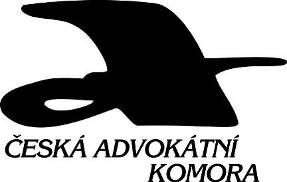 ze zasedání Studijního a legislativního kolegia ČAK dne 20. června 2013 Přítomni: 	JUDr. V. Papež, JUDr. J. Císař, JUDr. M. Doležalová, JUDr. M. Kyjovský, JUDr. A. Mokrý Omluveni: 	JUDr. J. Brož, JUDr. R. Premus, JUDr. P. Poledník, JUDr. J. Všetečka, JUDr. M. ŽižlavskýPřizváni:	JUDr. J. Hartmann (omluven), JUDr. J. Justoň (omluven)……………………………………………………….Program zasedání:1. Příprava sněmu2. Novela etického kodexuK bodu 2) JUDr. Papež seznámil přítomné s tím, že novela etického kodexu pokud jde o čl. 6 odst. 5, čl. 8 odst. 6 a čl. 10 odst. 6 bude uveřejněna ve Věstníku, který vyjde v srpnu t. r.K bodu 2) JUDr. Mokrý přednesl zprávu týkající se novelizace etického kodexu, pokud jde o ustanovení o mediátorech. JUDr. Doležalová k tomu dodává, že pojišťovna je ochotna pojistit mediátora nad rámec zákona za skutečnost, že mediační dohoda nebude odpovídat zákonu a tím způsobenou škodu v případě pokud tato povinnost mediátora, tj. mít mediační dohodu v souladu se zákonem bude vyplývat ze stavovského předpisu.JUDr. Kyjovský míní, že by měl etický kodex upravovat nejenom činnost mediátora, nýbrž všechny souvislé činnosti, které vykonává advokát s výkonem advokacie, např. insolvenční správce, rozhodce. JUDr. Císař dává ke zvážení otázku, zda je úprava potřebná, bylo by třeba i dotazem u advokátů mediátorů zjistit jejich názor.JUDr. Kyjovský opakuje znovu, aby se navrhovaný text zjednodušil a vztahoval se na všechny výkony advokacie. Dr. Císař doplňuje, že by postačilo do etického kodexu doplnit ustanovení o tom, že na činnosti, které advokát vykonává v souvislosti s výkonem advokacie, jako např. mediátora, insolvenčního správce, rozhodce se přiměřeně použijí práva a povinnosti advokáta vyplývající z etického kodexu, pokud to povaha této vedlejší činnosti výslovně nevylučuje.Kolegium bere na vědomí, že sekce ADR návrh usnesení předloží k rozhodnutí příštímu představenstvu. Doporučuje zvážit připomínky z této diskuse..K bodu 2)JUDr. Papež předložil přítomným návrh na nový článek 23 a 24 etického kodexu s tím, že čl. 23 odst. 1 věta 2 a 3 se nahrazují zněním „společné jméno sdružení musí obsahovat dodatek, že se jedná o sdružení, jehož předmětem podnikání je výkon advokacie, např. „advokáti,“ „advokátní kancelář“, „advokátní spol.“.Dále v odst. 3 čl. 23 se vkládá za větu 1 nová věta, která zní „je-li dodatek o výkonu advokacie uvedený v cizí řeči musí mu předcházet tento dodatek v českém jazyce“.JUDr. Kyjovský k navrhovanému znění uvádí, že je spíše konzervativního názoru a o tak závažné věci, by nemělo být rozhodováno před sněmem a dává v úvahu, že by se o tom mělo rozhodovat na sněmu.JUDr. Císař uvádí, že není dobře přijímat změny právních předpisů nesystémově a nahodile. Bylo by vhodné shromáždit veškerou problematiku, nechat ji zpracovat skupinou odborníků a potom ji uveřejnit jako přijetou změnu.Kolegium nedoporučuje před sněmem přijmout tuto novelu. Dává ke zvážení nepředložení otázku změny názvu k diskuzi na sněmu a na základě toho společně s dalšími případnými změnami etického kodexu, které vyplynou z případného přijetí novely ZA, přijmout novelu etického kodexu jako celku.K bodu 3) JUDr. Papež informoval, že do 30. 6. 2013 má přijít novela ZA do připomínkového řízení.Kolegium bere na vědomí s tím, že v připomínkovém řízení uplatnit doplnění novely o ustanovení o úschovách, stavovském oděvu a § 38 odst. 2 uplatňovat důsledně pětiletou lhůtu.Stálý volební řádJUDr. Kyjovský:V důsledku nároků na administrativní potřeby zaniká to, co je smyslem sněmu, tj. jednání vrcholného orgánu advokacie, na němž má každý advokát právo vyjádřit svobodně svůj názor na advokacii a kandidující advokáty. Má mít bezprostřední právo svou činností na sněmu ovlivnit průběh. JUDr. Císař dodává, že se jedná o technické změny, které se podrobují výše uvedeným administrativním a organizačním potřebám. Bude nutné, aby sněm uložil budoucímu představenstvu zamyslet se nad vlastní organizací, způsobem jeho svolávání, fungování a připravit na základě toho potřebnou změnu organizačního řádu a ZA. Oba shodně uvádějí, že je vše třeba odvíjet od svolání sněmu na tento termín, navázat dobu pro navrhování kandidátů, stavovskýchpředpisů. Tyto doby by neměly být vymezeny tak, že budou končit určité období před konáním sněmu tak,  aby je bylo možno technicky zpracovat. Podle názoru JUDr. Kyjovského by hlasování na sněmu nemělo končit před 13 hodinou.JUDr. Kyjovský: S ohledem na počet advokátů by bylo třeba předložit sněmu k rozhodnutí jakým směrem má být pokračováno dál. Přichází v úvahu buď korespondenční volby nebo delegační systém příp. jiné řešení. Za současného stavu není výkon přímé demokracie téměř možný. 	JUDr. Císař uvádí, že by bylo potřebné, aby sněm mohl přijímat usnesení, která budou zavazovat ještě tento sněm. V tomto směru bude třeba učinit změny, které budou zveřejněny ve Věstníku. Dále je třeba, aby advokáti rozhodli o tom, jakým směrem se má advokacie ubírat. Úprava by měla být proto vlastní všem advokátům. JUDr. Kyjovský se přiklání k tomu, že by sněm měl řešit hlavní směry advokacie.Návrh na usnesení sněmu se předloží k vyjádření legislativní sekci a poté představenstvu ke schválení. V usnesení týkající se sociálního fondu je třeba ještě doplnit návrh změny čl. 11. 3. Různé Předložen materiál týkající se přeshraničních žádostí o získání předsporových důkazů ze strany amerických subjektů. Materiál bude rozeslán předsedům všech sekcí a velkým kancelářím (dodá mez.odd.). Vyjádření je třeba zaslat na LO do 31.7.2013 s tím, že veškeré dokumenty budou poskytnuty též mezinárodním odborem. Navrhuje se výsledky předložit na příští zasedání představenstva.Materiál „Věcný záměr vyhlášky, kterou se mění advokátní zkušební řád“ se vrací odboru vnější a vnitřní legislativy k dopracování, aby ve spolupráci s předsedou zkušení komise odůvodnil záměr změny novel ohledně bodů 6, 7, 8. Je třeba odůvodnit podstatné.……………………………………………………JUDr. Papež poděkoval členům kolegia za úspěšnou a podnětnou spolupráci a po skončení sněmu se těší na opětovné setkání.……………………………………………………